Ark Academy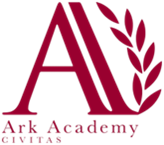 English Teacher Join one of the best schools in the country, where teachers have access to unparalleled development and support at every stage in their careers Ark Academy is an all-through school in a state-of-the-art building in Wembley, recently rated as one of the top 100 non-selective state schools for value- added KS2-4 in England.  The school opened in 2008 and has grown year on year with each new intake of students and our first cohort of sixth formers started this year.It’s an exciting time to join us: our staff are striving to create and maintain our outstanding reputation, and our school is growing year on year. We offer our staff numerous opportunities to advance and learn, including whole school training sessions once a week – led by a member of our SLT and middle leaders and support for teachers seeking their NPQML or in taking part in the “good to outstanding” programme that we run.  When you join us, you’ll also spend more of your time teaching, and less time dealing with behaviour problems. We’re well known for the success of our behaviour policies, which treat student behaviour not as the responsibility of individual teachers, but of the entire school. Students know what is expected of them, and when there is an issue, we have an on-call rota of SLT members to help out.We are now seeking to appoint an English Teacher who is committed to driving standards and ensuring every child is challenged to achieve their maximum potential. We want a teacher who has the skills and desire to develop and nurture every child in their care. They will deliver consistently good teaching and learning in order to help all students to achieve excellent academic results.The ideal candidate will be:an individual with the commitment to driving standards and ensuring every child is challenged to achieve their maximum potentiala teacher with experience of raising attainment of all pupils in a challenging classroom environmenta professional who is able to work in partnership with parents and other stakeholders an excellent communicator who enjoys working as part of a team.We welcome applications from NQTs as well as more experienced teachers. For further information, please go to www.arkacademy.org. If you would like any further information or wish to discuss this role, please contact the Recruitment Teamon 020 3116 6345, or recruitment@arkonline.orgTo apply, please complete the online application form found at: https://goo.gl/nGjO41 by 11am on Monday 16th January 2017.   Deadline: 		11am on Monday 16th January 2017   Salary:  		Ark MPS (Inner London) £28,799 – £39,195Contract: 		Fixed Term one-year maternity cover Location: 	Wembley Park, London (two-minute walk from Metropolitan and Jubilee line tubes)Start date: 		January/February 2017Ark Academy is committed to safeguarding children; successful candidates will be subject to an enhanced Disclosure & Barring Service check. Ark is always happy to receive speculative applications from excellent teachers and support staff. Job Description: English TeacherReports to: Head of DepartmentSalary:          Ark MPS (Inner London) £28,799 – £39,195Key responsibilitiesTo plan, resource and deliver lessons and sequences of lessons to the highest standard, thereby ensuring meaningful learning takes place and pupils make rapid and sustained progressTo develop one’s own teaching practice to a level of advanced proficiencyTo fully implement all academy routines and techniques for creating a culture of high expectations To contribute to the enrichment, extra-curricular and raising aspirations programmes To provide daily pastoral tutoring to a cohort of 15 to 20 pupilsTo contribute to the effective daily working of the academy.
Outcomes and ActivitiesTeaching and LearningWith direction from the Head of Department and within the context of the academy’s curriculum and schemes of work, to plan and prepare effective teaching schemes and lessonsTo teach engaging and effective lessons that motivate, inspire and improve pupil attainmentTo use regular assessments to set targets for pupils, monitor pupil progress and respond accordingly to the results of such monitoringTo produce/contribute to oral and written assessments, reports and references relating to individual and groups of pupilsTo develop plans and processes for the classroom with measurable results and evaluate those results to make improvements in pupil achievement  To ensure that all pupils achieve at least expected progress and the majority of pupils make more than expected progress. To maintain regular and productive communication with pupils, parents and carers, to report on progress, sanctions and rewards and all other communicationsTo provide or contribute to oral and written assessments, reports and references relating to individual pupils and groups of pupilsTo direct and supervise support staff assigned to lessons and when required participate in related recruitment and selection activitiesTo implement and adhere to the academies behaviour management policy, ensuring the health and well-being of pupils is maintained at all timesTo participate in preparing pupils for external examinations. Academy CultureTo support the academy’s values and ethos by contributing to the development and implementation of policies, practices and proceduresTo help create a strong academy community, characterised by consistent, orderly behaviour and caring, respectful relationshipsTo help develop a school/department culture and ethos that is utterly committed to achievement and good disciplineTo be alert and active on issues relating to pupil welfare and child protectionTo run at least one extra-curricular activity weeklyTo support and work in collaboration with colleagues and other professionals in and beyond the school, covering lessons and providing other support as required.OtherTo undertake, and when required, deliver or be part of the appraisal system and relevant training and professional developmentTo undertake, within reason, other various responsibilities as directed by the Head of Department or Principal.Person Specification: English TeacherQualification Criteria Qualified to degree level and above Qualified to teach in the UK Right to work in the UK ExperienceEvidence of being, or having the potential to be, an outstanding teacher of the subjectExperience of raising attainment in a challenging schoolEvidence of continually improving the teaching and learning of their subject through schemes of work and extra-curricular activities.KnowledgeUp to date knowledge in the curriculum area An understanding of what an outstanding education looks like in the classroomAn understanding of the strategies needed to establish consistently high expectations BehavioursLeadershipEffective team workerHigh expectations for accountability and consistencyVision aligned with Ark’s high aspirations, high expectations of self and othersGenuine passion and a belief in the potential of every pupilMotivation to continually improve standards and achieve excellenceEffective listening skills that lead to a strong understanding of others Commitment to the safeguarding and welfare of all pupils.Teaching and LearningExcellent classroom teacher, or potential to be one, with the ability to reflect on lessons and continually improve their own practice Effective and systematic behaviour management, with clear boundaries, sanctions, praise and rewardsThinks strategically about classroom practice and tailoring lessons to pupils needs Understands and interprets complex pupil data to drive lesson planning and pupil attainment  Good communication, planning and organisational skillsDemonstrates resilience, motivation and commitment to driving up standards of achievementActs as a role model to staff and pupilsCommitment to regular and on-going professional development and training to establish outstanding classroom practice.OtherCommitment to equality of opportunity and the safeguarding and welfare of all pupilsWillingness to undertake trainingThis post is subject to an enhanced Disclosure & Barring Service checkArk is committed to safeguarding and promoting the welfare of children and young people in our academies.  In order to meet this responsibility, we follow a rigorous selection process. This process is outlined here, but can be provided in more detail if requested. All successful candidates will be subject to an enhanced Disclosure and Barring Service check.